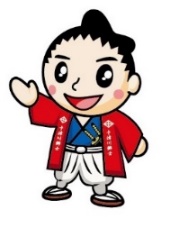 　平素より村学校教育に格別のお引き立てをいただきまして、誠にありがとうございます。今般、十津川村教育委員会では、以下の職種で働いていただける方を探しております。少しでもご興味がある方はお気軽にお問い合わせください。よろしくお願いいたします。にこにこキッズルームスタッフ【応募資格】　特になし【勤務内容】　放課後及び長期休業中における児童見守り【勤務地】　小原ふれあいセンター　または　十津川第二小学校【採用予定人数】　１名【任用期間】　令和５年７月１日～令和６年３月３１日【勤務時間】　パートタイム○登校日（月曜日～金曜日）の内、２～３日勤務　１５時３０分～１８時３０分　　　　　　※学校の下校時間によって開始時間が変動します。○長期休業中（夏期・冬期・春期）週２～３日勤務①７時３０分～１３時　②１３時～１８時３０分　※シフト制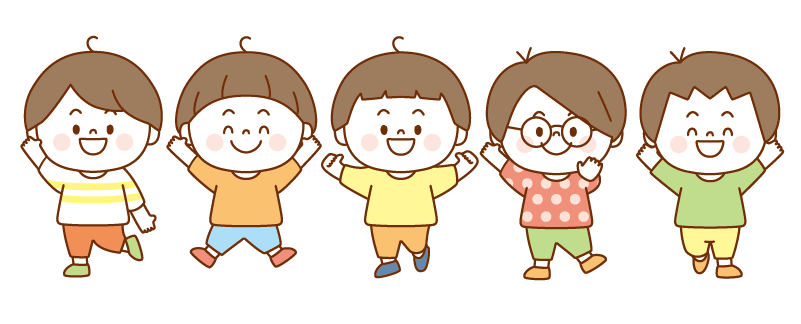 【給　　与】時給９４９円以上【選考方法】書類選考、面接 応募方法 所定の履歴書にご記入の上、６月１６日（金）までに十津川村教育委員会事務局へお申し込みください。※注意事項やその他詳細は
裏面をご確認ください。●通勤費通勤距離及び通勤回数に応じて支給します。●時間外勤務時間外勤務を命じる場合があります。●期末手当週１５時間３０分以上勤務かつ任期が６か月以上の場合に支給します。年２回（６月・１２月）、年間２．４月分が支給されます（率の改定、在職期間割があります。）。●労働保険労働者災害補償保険又は公務災害補償等が適用となります。●共済組合・社会保険（健康保険・厚生年金保険）一定の要件を満たす場合に加入します。●雇用保険一定の要件を満たす場合に加入します。●休暇週の勤務時間や年間の勤務日数に応じた年次休暇（有給）、条例等の定めるところによる特別休暇（有給・無給）があります。●服務・人事評価常勤職員と同様に、服務の宣誓、法令及び上司の職務上の命令に従う義務、信用失墜行為の禁止、秘密を守る義務、職務専念義務、政治的行為の制限が適用されるとともに、人事評価制度、懲戒処分、分限処分の対象となります。●申込方法 「十津川村会計年度任用職員応募申込書（履歴書）」に必要事項を記載し、写真を貼付のうえ、十津川村役場教育課に提出（郵送可）してください。※提出された書類はお返しできませんのでご了承ください。※以下に該当している人は応募できません。・禁錮以上の刑に処せられ、その執行を終わるまで又はその執行を受けることがなくなるまでの人・十津川村職員として懲戒免職の処分を受け、当該処分の日から２年を経過していない人・日本国憲法又はその下に成立した政府を暴力で破壊することを主張する政党その他のあ　　　　　　　　　　　　　団体を結成し、又はこれに加入した人・村税に滞納がある人●申込締切 令和５年６月１６日（金）１７時必着※履歴書は教育委員会にて配布しますので希望者はご連絡ください。●選考方法書類選考及び面接を行います。●選考結果選考結果は郵送でお伝えします。（電話での問い合わせにはお答えできません。）